ОБАВЕШТЕЊЕ О ЗАКЉУЧЕНОМ УГОВОРУЈНМВ 7/2018 за добра – лиценце за електронску писарницуНазив наручиоца: Министарство пољопривреде, шумарства и водопривреде – Управа за аграрна плаћања.Адреса наручиоца: Булевар краља Александра 84, Београд.Интернет страница наручиоца: www.uap.gov.rsВрста наручиоца: органи државне управе.Врста предмета: добра.Врста поступка: јавна набавка мале вредности.Предмет набавке, назив и ознака из Општег речника набавки: добара – лиценце за електронску писарницу, шифрa из Општег речника набавки 4861100 – (програмски пакет за базе података).Уговорена вредност: 3.286.000,00 динара без ПДВ.Критеријум за доделу уговора: Позивом за подношење понуда и конкурсном документацијом, предвиђено је да се на понуђаче који су доставили прихватљиве понуде примени критеријум „најнижа понуђена цена“.Број примљених понуда: 1 (једна).Понуђена цена без ПДВ-а: Највиша:  3.286.000,00 динара без ПДВ Понуђена цена: Најнижа:  3.286.000,00 динара без ПДВ Највиша:  3.286.000,00 динара без ПДВ Понуђена цена код прихватљивих понуда	:Најнижа:  3.286.000,00 динара без ПДВ Датум доношења одлуке о додели уговора: 13.8.2018. године.Датум закључења уговора: 22.8.2018. године.Основни подаци о добављачу: (назив, седиште, матични број и законски заступници): MEGA COMPUTER ENGINEERING DOO BEOGRAD, са седиштем у Београду Мис Ирбијеве 48 г, матични број 07753594, законски заступник Дејан Мијатовић.Период важења уговора: Трајање уговора је 12 (дванаест) месеци од дана испоруке лиценци.КОМИСИЈА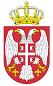 Република СрбијаМИНИСТАРСТВО ПОЉОПРИВРЕДЕ,ШУМАРСТВА И ВОДОПРИВРЕДЕУправа за аграрна плаћања               Број:  404-02-38/2018-07              Датум: 23.8.2018. годинеБеоград